RESPONSIBILITIES AND PLANNINGTRANSPORT VEHICLES AND FACILITIESrecords of the date and time of access to water, inspections and subsequent actions and emergency contacts are provided to the transporter. These records are updated and passed on to the next person in charge for the duration of the journey.3 	Cattle are prepared, inspected and selected as 	being ‘fit for the intended journey’.4. 	The livestock crate is inspected immediately 	before departure, to ensure that doors areclosed and secured.with effective airflow and flooring that minimises the likelihood of slipping or falling or injury; free from internal protrusions and other objects that could cause injury; and with sufficient vertical clearance to minimise the likelihood of injury.9. 	The ramp and the vehicle are properly aligned, 	 so any gap between them is narrow enough to minimise the likelihood of injury during loadingand unloading.LOADING AND OFF LOADING OF CATTLE10 	Loading density minimises risk to cattle and 	considers their class, size and body condition•  excessively on an animal.TIME OFF WATER, JOURNEYS AND SPELLS15 	Transport and spell times comply with the table 	below and the criteria for calculating time offwater and journey duration are applied an met*PRE-TRANSPORT SELECTION OF CATTLE	and hair length, horn status, the predicted5 	Cattle are not loaded if they are: 	•	unable to bear weight on all legs; or•	severely emaciated; or•	visibly dehydrated; or•	showing visible signs of severe injury or distress; or•	suffering from conditions that are likely to cause increased pain or distress during transport; or•	blind in both eyes; or•	in the last four weeks of pregnancy (unless the time off water and journey is less than four hours duration and the destination is directly to another property)unless under veterinary advice.6 	Cattle that are not fit to load are managed, 	treated or humanely destroyed promptlyclimatic conditions, the nature of the journey and the design and capacity of the vehicle.11 	Cattle are segregated according to their class 	and size; general health, level of aggression;and the nature of the journey to minimise risks to their welfare.12 	Cattle are handled appropriately. They are: 	•	not lifted by only the head, ears, horns,neck, tail or hair; or•	not lifted off the ground by a single leg,•	supported and secured if lifted mechanically;•	not thrown or dropped;•	not unreasonably struck, punched or kicked;•	not dragged if they can’t stand, (except for emergency handling, lifting, treatment or destruction).Notes•	If cattle are spelled for the time stated in the table above, the transport process is completed and another transport process can be undertaken.•		If cattle are unloaded and provided with water for less than 4 hours, their time off water, is not reduced.•	If water is provided for 4 to 24 hours, the time is deducted from the time off water.•	The time off water is calculated by adding: assembly time; time in a holding facility prior to loading; loading;time on a vehicle; unloading; holding in a handling13 	Dogs are under control when working cattle. 		facility or at a destination until water is provided.16 	Time off water minimises risks to cattle and 	takes into account:• increased risk of journeys close to the maximum time off water;• assessment that the cattle  are fit for the remainder of the journey;• climatic conditions, especially heat or cold;• the class of cattle , especially if weak, pregnant, recently having given birth, lactating or immature; and• the nature of the intended journey.17 	In the absence of records, on arrival at their 	destination, cattle  are watered within themaximum time off water for their class and, if their maximum time off water is reached, spelled before commencing another journey.HUMANE DESTRUCTION18 	If an animal is killed, it is done in a manner 	which results in rapid loss of consciousnessfollowed by death while unconscious.19 	Cattle are killed by a person who is competent 	in the method of killing. If there is nocompetent person available and the person in charge of the cattle at the time considers that he is capable of killing it humanely and if it is in the welfare interest of the animal, he may kill it.20 	Weak, ill or injured cattle are identified to the 	 receiver and separated for rest and recovery, treatment, or humane destruction promptly.21 	A cattle which has been killed is checked to 	ensure that it is dead.22 	Cattle are not killed by cuttingtheir throats 	or (except calves less than 24 hours old)by using blunt trauma.DURING THE JOURNEY23 	Cattle are inspected:	• on the vehicle before departure; and• within the first hour of the journey; and• at least every 3 hours or at each driver rest stop, whichever comes first, to assess the cattle  as being fit for the journey;• each time the vehicle stops for a change of driver or vehicle; and• at unloading.24 	If an inspection finds that a cattle is distressed 	or injured, it is attended to at the firstreasonable opportunity.25 	The impact of severe weather is minimised. 	ON ARRIVAL AT THE DESTINATION27 	The receival yard is inspected before 	unloading, to ensure that there is access andsufficient space for the cattle  to be unloaded28 	The receiver is notified of the arrival of the 	cattle (if possible) and, if the journey wasover 24 hours, provided with the records of the journey29 	Weak, ill or injured cattle are promptly 	identified to the receiver and separated forrest and recovery, treatment, or destruction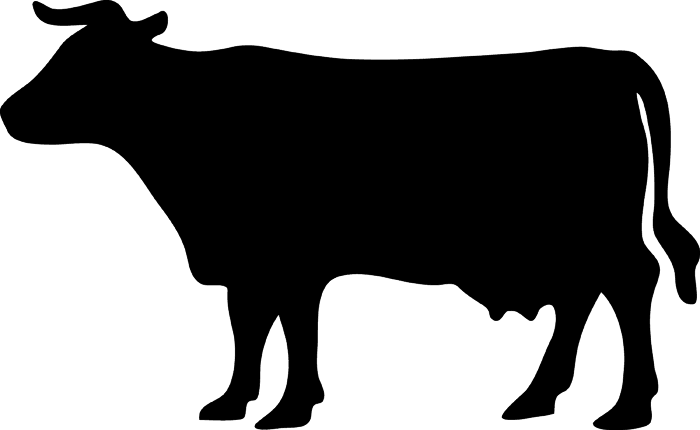 Australian Livestock TransportStandards and GuidelinesCattlemore than six months of ageChecklistThis check list applies from the time cattle are assembled for transport until they are unloaded, and fed and watered or killed at their destination. It is a series of outcome statements based on Livestock Transport Standards as they apply to cattle. These are the criteria that inspectors will use when they conduct a routine inspection of arrangements.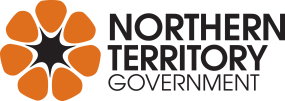 DEPARTMENT OF                                                                                                                                                                                                        PRIMARY INDUSTRY AND FISHERIES